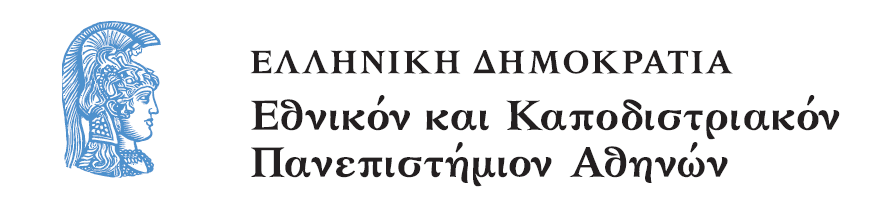 ΠΑΝΕΠΙΣΤΗΜΙΑΚΟΣ ΙΕΡΟΣ ΝΑΟΣ ΕΙΣΟΔΙΩΝ ΘΕΟΤΟΚΟΥ-ΚΑΠΝΙΚΑΡΕΑΣ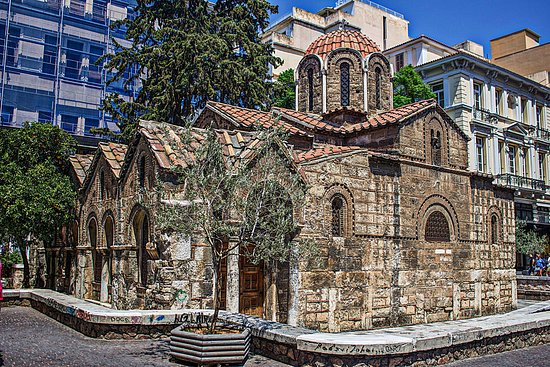 ΠΡΟΓΡΑΜΜΑ ΘΕΙΩΝ ΛΕΙΤΟΥΡΓΙΩΝ ΙΑΝΟΥΑΡΙΟΥ 2022Εκ της Εφορείας του Πανεπιστημιακού Ιερού ΝαούΗμερομηνίαΗμέραΕορτή1ΣάββατοΠεριτομή Χριστού, Μ. Βασιλείου,  Θ. Λειτουργία 7-10 π.μ.4ΚυριακήΠρο των Φώτων, Θεία Λειτουργία 7-10 π.μ.5ΤετάρτηΜ. Ώρες Θεοφανείων- Λειτουργία Μ. Βασιλείου, 7-10 π.μ.6ΠέμπτηΆγια Θεοφάνεια, 7-10.30 π.μ.7ΠαρασκευήΣύναξις Ιωάννου Βαπτιστού, 7.30-9.30 π.μ.9ΚυριακήΜετά τα Φώτα, 7-10 π.μ.11ΤρίτηΘεοδοσίου Κοινοβιάρχου, 7.30-9.30 π.μ.16ΚυριακήΙΒ΄Λουκά, 7-10 π.μ.18ΤρίτηΑθανασίου & Κυρίλλου Πατρ. Αλεξανδρείας, 7.30-9.30 π.μ.23ΚυριακήΙΔ΄Λουκά, 7-10 π.μ.26ΤετάρτηΞενοφώντος Οσίου, 7.30-9.30 π.μ.30ΚυριακήΙΕ΄Λουκά – Τριών Ιεραρχών, Αρχιερατική Θεία Λειτουργία – Μνημόσυνο Καθηγητών ΕΚΠΑ, 7.00-10.00 π.μ.